ПРАКТИЧНЕ ЗАНЯТТЯ Тема: Генеративні органи. Морфологія квітки. СуцвіттяМета: узагальнити знання про будову і різноманітність квіток та суцвіть,  розвивати вміння спостерігати, встановлювати причинно-наслідкові зв'язки, порівнювати, узагальнювати;Завдання 1. Підписати складові будови квіткиЗавдання 2. Встановити взаємозв’язокВідповідь:Завдання 3. Встановити відповіднісь назви суцвіття та прикладів рослинВідповіді: Завдання 4. У таблиці праворуч вказати назви суцвітьЗавдання 5. Закінчити речення1. Подвійна оцвітина – це…2. У лілії тип оцвітини - …3. Дводомні рослини - це…4. Складними називають суцвіття у яких…..5. Гінецей – це…6. Найважливішими частинами квітки є….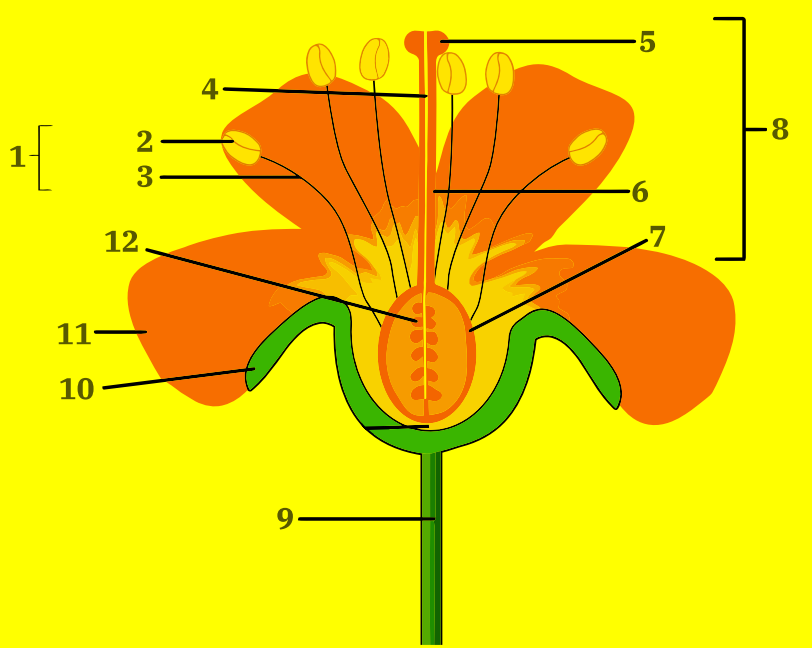 1.2.3.4.5.6.7.8.9.10.11.12.1. Стеблова частина квіткиКвітколоже2. Сукупність нижніх зелених листківТичинки3. Сукупність зазвичай яскраво забарвлених верхніх листків – пелюстокКвітконіжка4. Сукупність тичинок у квітціМаточка5. Елемент квітки, де утворюється пилок, у якому у свою чергуформуються чоловічі статеві клітини.Андроцей6. Розширена стеблова частина квітки, до якої кріпляться інші частини квітки (оцвітина, тичинки і маточки)Чашечка7. Вловлює пилок, а також у ній формуються один або кілька насіннихзачатків.Віночок1234567                1. 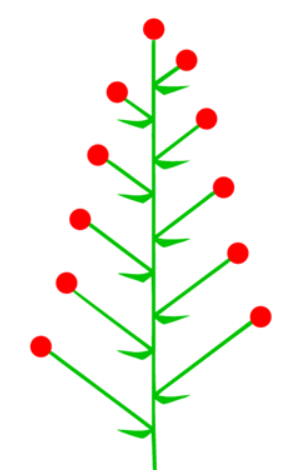 А. 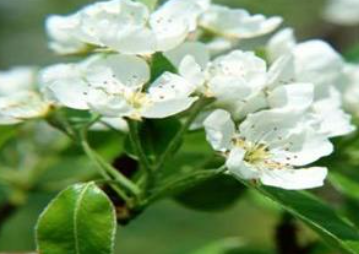            2.  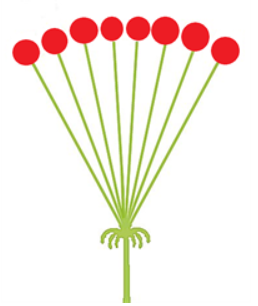 Б. 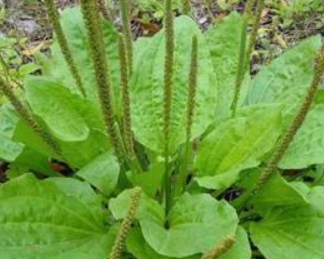             3.  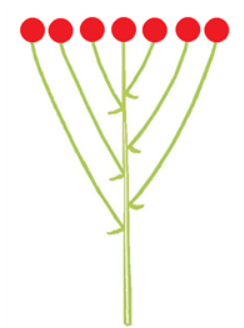 В. 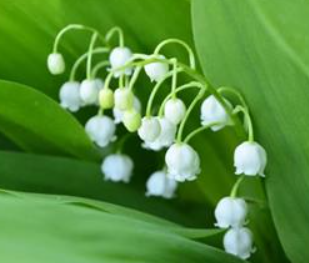 4. 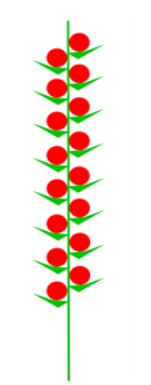 Г. 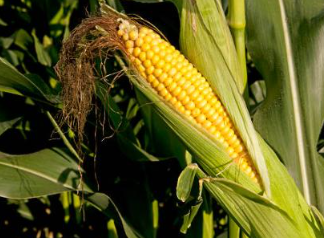                          5.  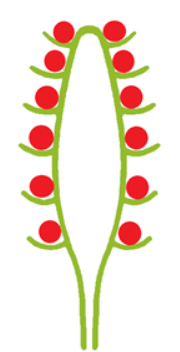 Д. 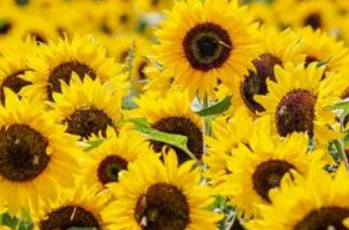 6. 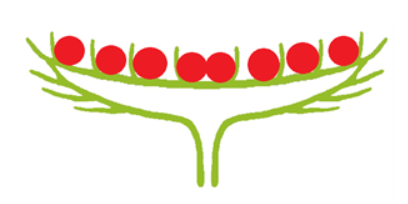 Е. 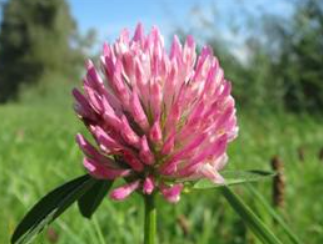 7. 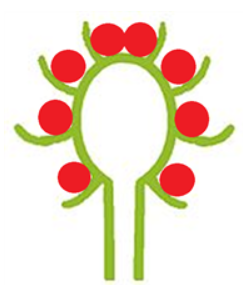 Є. 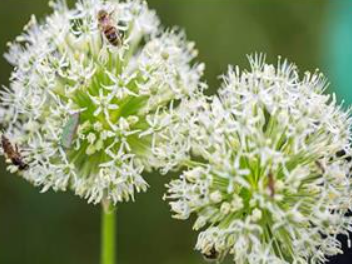 8. 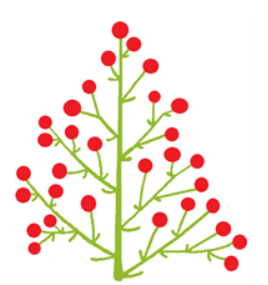 Ж. 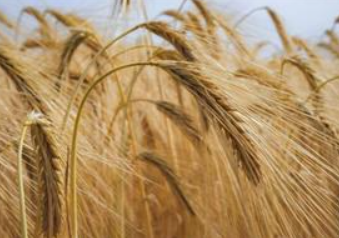 9. 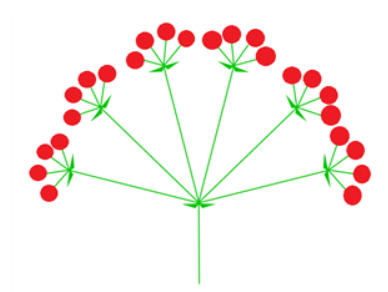                  З.      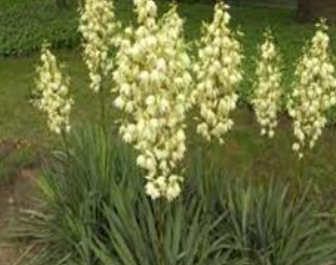 10. 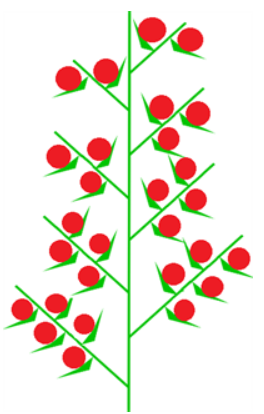 Е. 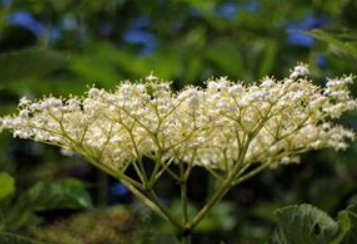                    11.   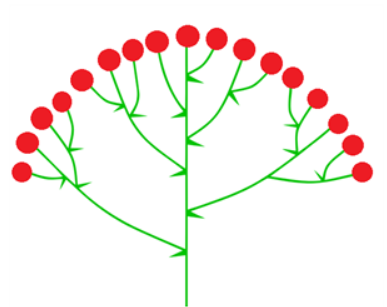 Є. 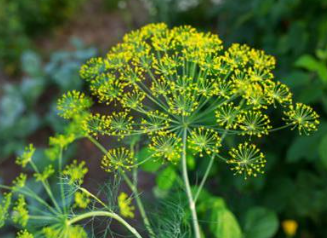 12345678910111. Китиця2.  3.  4. 5.  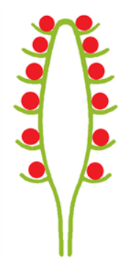 6. 7. 8. 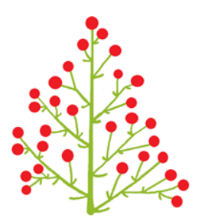 9. 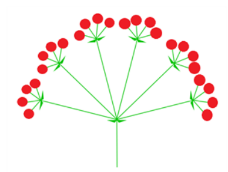 10. 11.   